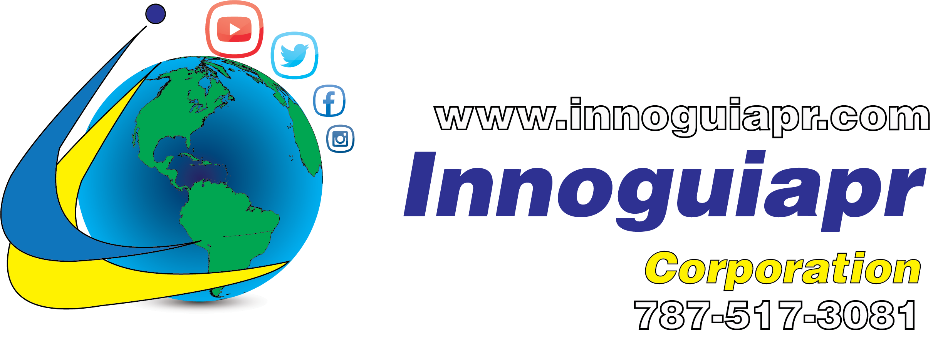 COMUNICADO DE PRENSAPARA PUBLICACIÓN, SÁBADO 5 DE DICIEMBRE DEL 2020CONTACTO: PABLO ADÁN DIAZ COSME1-787-517-3081eljolgoriopr@gmail.compabloadandiazcosme001@gmail.com“EL JOLGORIO” CAMINO HACIA LA HABANA, CUBA, GRACIAS A MUSICUP EN SANTIAGO, CHILE.COMERIO, PUERTO RICO:  La microempresa de “Innoguiapr Corporation” se encuentra camino a darse a conocer con la emisora de Radio Online “El Jolgorio” no solamente en Santiago, Chile, sino que además en La Habana, Cuba gracias a la empresa de distribución de música digital de Musicup de Chile.Esto luego de que hace varios días, la empresa se contactara con Pablo Adán a través de su correo electrónico, después que publicara en las redes sociales de Facebook, que todo aquel que fuera artista y tuviera un Demo, se lo enviara a través de su correo electrónico y este lo evaluaría, para así sonarlo en la emisora. Luego de esto, uno de los allegados, se contactó con Pablo Adán, para poder establecer comunicación y poder presentarle a varios artistas que son representados por la compañía de Musicup, especialmente en La Habana.El pasado miércoles, Pablo Adán, creador de “El Jolgorio” a través de su página de Facebook, agradeció a cada una de las personas que han orado por él para que le sigan abriendo puertas y que continuarán siguiendo con sus oraciones. “Cuando hice la emisora de El Jolgorio, ha hice con la intención sencilla de poder ser otro de los sencillos que ofrecería con Publicidad Digital, que es el campo a que me dedico, además de la Fotografía, Video y los otros servicios que ofrecemos. Sin embargo, poco a poco, una intención que tuvimos en las redes sociales, buscando grupos y todo lo relacionado, de algo sencillo, ya se ha internacionalizado. Desde un aspecto de mercadeo, sin querer hemos hecho un producto que, sin lugar a duda, se ha convertido en un producto y sin lugar a duda, el jolgorio se ha convertido en una marca internacional.”Cuba goza de una riqueza musical de las mejores de Latinoamérica, desde los ritmos como el Guaracha, el chachachá y mucho otros. Además, Cuba le ha dado grandes artistas al mundo, como Celia Cruz, Willie Chirino, Gente de Zona y muchos otros.Se espera que la próxima semana, podamos dar a conocer los artistas cubanos que próximamente estarán sonando en la emisora de “El Jolgorio”, ya que se están trabajando algunos detalles, para las redes sociales.###
